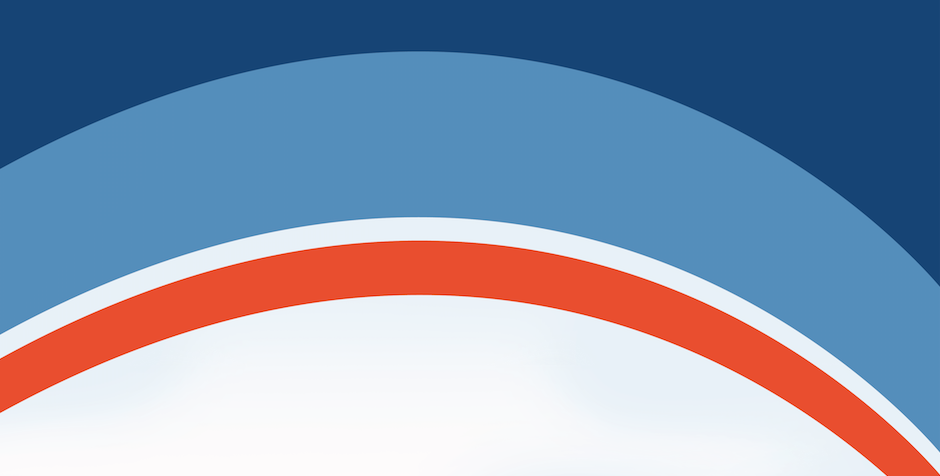 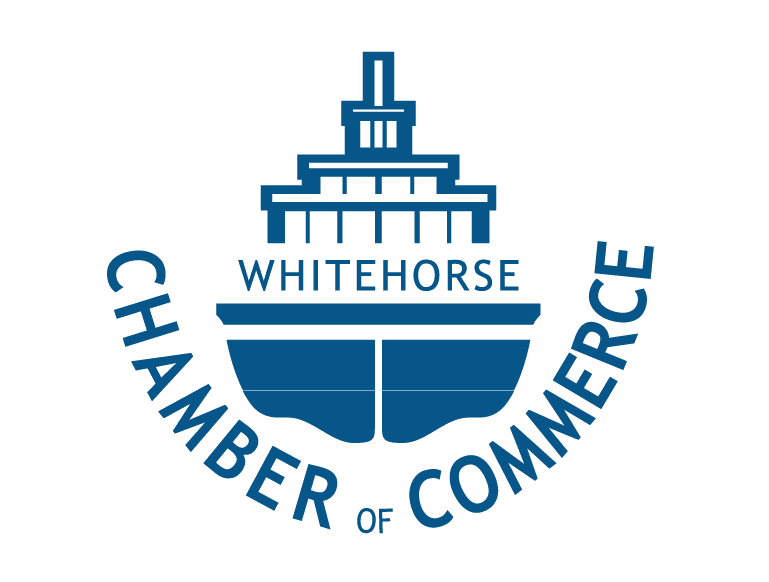 Financial, Tax and Accounting Considerations of Starting a New Business WorkshopPresented by the Whitehorse Chamber of CommerceFacilitated by: Partners and staff of Crowe Mackay LLP, Whitehorse. All presenters will be Chartered Professional Accountants.Date:  4 classes - February 4th, 11th, 18th, 25th (Tuesdays)Time: 8:30am – 10:00am  (with additional time for questions as required) Location: Crowe MacKay offices – Suite 200-303 Strickland St, WhitehorseCOURSE OUTLINE:Canada is one of the easiest countries in the world to get a business started (and there are things to consider when doing so) and in the early months and years of establishing a business we tend to get involved in building the business and establishing our niche in the marketplace. What we sometimes forget about, or give to others to look after, are the administrative details. Understanding these details is required not only to meet tax responsibilities (corporate, GST and payroll), but also to assist in making the business sustainable and profitable.This workshop is well suited to individuals thinking about starting a business, individuals who are commercializing their ideas as well as for those who have operating a business for a few years and are looking to better understand or improve the “back office” functions. A reference binder will be provided.CLASS 1Establishing A BusinessIntroduction of presenters.Summary of course material – what will be discussed and what won’t be. General “style” of the course – questions and open dialogue encouraged.Components of a business planStart of a business – i.e. when are you “in business”?Considering the various expenses (fixed and variable) for a businessProprietorship vs. corporation – pros and cons (and costs) of eachProcess of incorporating a businessProcess of registering with tax authorities and other authorities (e.g. CRA Business Number, GST, WCB, City of Whitehorse or Government of Yukon for business license)Name searchesOther business arrangements – partnerships, joint venturesCLASS 2Maintaining Your Financial RecordsBookkeeping and record keeping, in house vs. outside professional bookkeeping, choosing a bookkeeper, methods of maintaining complete and accurate recordsCash vs. accrual accountingPresentation of popular accounting software packages (Quickbooks,Sage)Basic internal control conceptsSetting up a chart of accountsInvoicing – what needs to be on the invoice/receipt?Establishing bank accounts; getting a business credit cardHome office expenses – what are the rules and how to track these costsYear-end accounting (required to prepare financial statements and tax return)CLASS 3Taxation Of Your BusinessIdentifying the various taxes (e.g. corporate taxes, GST, payroll taxes) and filing requirements and processes for each typeSelecting a year-end for a corporationVehicles: personal vs. corporate owned, how to track usageTax planning (e.g. how to pay owner of a corporation through wages or dividends)Drawing funds from a corporation through loans to the shareholdersPersonal vs. business expenses – what can be legitimately claimed as a deductionEmployee vs. subcontractor: the tax implications of each and the risks if not classified correctlyTax effect of home office expenses
 CLASS 4 Cash And Other Important MattersCash Planning and Forecasting: short-term and long-term, budgeting processesCash on hand vs. cash available for use (e.g. not using GST collected or payroll remittances as cash available)Accepting payments (cash, credit card, online) – how does each work and what are the fees?Credit – extending credit to customers, how to track it and how to collectPlanning for capital assets – cash management and accountingObtaining credit and financing your own business (debt, equity); options available in marketplaceInsurance – property, business interruption, employee fidelity, directors liabilityProfessional advisors and government assistanceGeneral discussion on specific sectors (e.g. internet based businesses)Implications of operating in multiple jurisdictionsBuying an existing business or franchise


Binders of reference material will be provided.

 